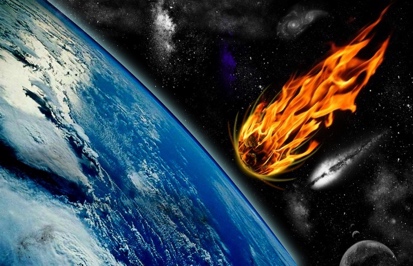 JCS Parent Council Spring FundraiserWHO: All JCS Students & Their SponsorsWHAT: A rare comet is heading to Earth and we must channel our energy to disrupt it!WHEN: May 6th-May 31, with COMET CELEBRATION on MAY 31stHOW: Students will track their “steps” in their agendas using their pedometers (provided) and get sponsorship from friends and family as they increase their daily energy (step count) WHY: Our goal is to raise more $5000 so that we can help pay for the Outdoor Learning Pavilion, Maker Space, and support for the 2019/2020 school year.**Students who raise $125 or more will receive their own inflatable spaceman.  You must provide a sponsorship record to win (provided with name tag; additional forms available at front desk).Donations will be collected weekly in a box located in the lobby or you may go online and click on the link below to donate.Link:  http://johncroslandschool.org/giving/make-a-gift/Look for DONATE TO Parent Council and fire up your financial energy.Thank you Students, Parents, and Sponsors for Your Support!